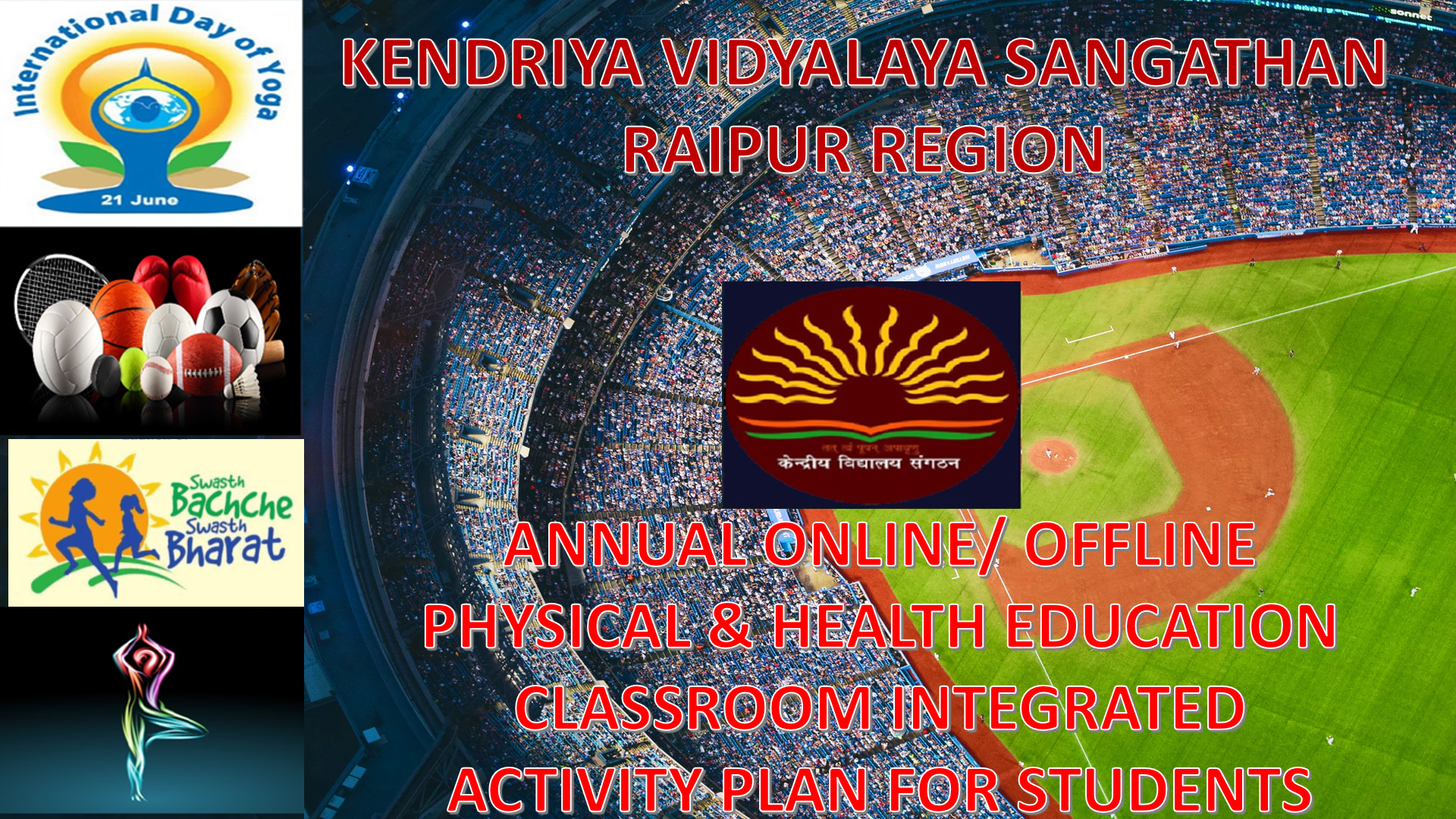 KENDRIYA VIDYALAYA SANGTHAN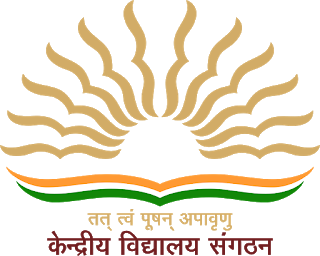 REGIONAL OFFICE, RAIPURAn Autonomous Body under the Ministry of Education, Government of IndiaANNUAL ONLINE/ OFFLINE PHYSICAL AND HEALTH EDUCATIONCLASSROOM INTEGRATED ACTIVITY PLAN SESSION 2021-22OUR PATRONSKENDRIYA VIDYALAYA SANGATHAN, RAIPUR REGIONANNUAL ONLINE/OFFLINE HEALTH AND PHYSICAL EDUCATION INTEGRATED ACTIVITY PLAN FOR STUDENTS– 2021-22CLASS: VIKENDRIYA VIDYALAYA SANGATHAN, RAIPUR REGIONANNUAL ONLINE/OFFLINE HEALTH AND PHYSICAL EDUCATION INTEGRATED ACTIVITY PLAN FOR STUDENTS– 2021-22CLASS: VIIKENDRIYA VIDYALAYA SANGATHAN, RAIPUR REGIONANNUAL ONLINE/OFFLINE HEALTH AND PHYSICAL EDUCATION INTEGRATED ACTIVITY PLAN FOR STUDENTS– 2021-22CLASS: VIII KENDRIYA VIDYALAYA SANGATHAN, RAIPUR REGIONANNUAL ONLINE/OFFLINE HEALTH AND PHYSICAL EDUCATION INTEGRATED ACTIVITY PLAN FOR STUDENTS– 2021-22CLASS: IX KENDRIYA VIDYALAYA SANGATHAN, RAIPUR REGIONANNUAL ONLINE/OFFLINE HEALTH AND PHYSICAL EDUCATION INTEGRATED ACTIVITY PLAN FOR STUDENTS– 2021-22CLASS: XPHYSICAL & HEALTH EDUCATOINLESSON PLAN (Activity) Date of Commencement ………………  Expected date of Completion ………………….No. of Periods Required ………………    Actual Date of Completion ………………….…Game/Activity Thought: Basketball Lay Up Shot & DribblingTime Duration:  40 Minutes   Class & Section: VI A&BAim of Lesson (Learning outcome):  The students will be able to dribble a basketball using motor skills and different movement patterns.The students will able to dribble and shut the ball on basket.Material Required: Whistle, Basketball and Basketball Court. Signature of TGT (P&HE)                                                                    Principal Progression 1: 1-Step Lay Up – Footwork EmphasisStart close to the basket with your right foot forward and left foot back. Bend your knees and get low so you are ready to explode. Take a step with your left foot, jump and shoot the lay-up. Right-Handed Lay Up – Right Foot Forward
Left-Handed Lay Up – Left Foot ForwardProgression 2: 1-Step Lay Up – Eyes and Hip Pocket EmphasisTake a step with your left foot, jump and shoot the lay up.These lay ups should be practiced from both sides of the basket.On the left side, they need to keep the ball in their left hip pocket.Progression 3: 1 Dribble Lay UpThe next progression is to add the dribble to the lay up. Young kids should start near the free throw line. Older, more experienced players can start from beyond the three point line.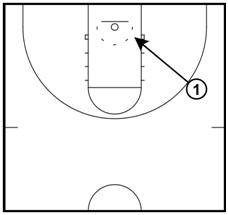 the player will start with their
right foot forward and their left foot back. Have them take 
one dribble, and then shoot the lay up.The same thing can be completed on the left side, starting with 
their left foot forward.Footwork for right-handed lay up: Left – Right – Left 
Footwork for left-handed lay up: Right – Left – RightPHYSICAL & HEALTH EDUCATOINLESSON PLAN (Theory) Date of Commencement ………………  Expected date of Completion ………………….No. of Periods Required ………………    Actual Date of Completion ………………….…Theory: Food and NutritionTime Duration:  40 Minutes   Class & Section: VI A&BAim of Lesson:  Understand the importance of food, nutrients and their functions.Material Required: PPT, ModelSignature of TGT (P&HE)                                                          Principal INTER HOUSE COMPETITIONCategory:-U-14:- Class VI to VIIIU-17:- Class IX to XU-19:- Class XI to XIINOTE: - TGT P& HE can add or subtract some events according to the suitability and availability of resourcesWhile conducting the event TGT P& HE can take help from house master, house captain, class teachers and class monitors.PHYSICAL & HEALTH EDUCATION DEPARTMENT FACILITIES  Sports Room Dimension - 30’x30’ With Computer with internet, Printer, Projector, Dari, Black Board, and Display Board.Sports Equipment’s required- As per availability of area of play.Football- Different Size ball – (use 1 ball between 10 players), goal net, corner flag, Volleyball- Ball with different size and materials, net Badminton- Good quality racket, plastic shuttle cock, feather shuttle cock, net. Handball- Different size of ball with different materials, net. Basketball- Different size of colourful ball with different materials, goal net. Cricket – Full Mat, Half Mat, Practice bat, Match bat, (Kashmir and English Willow both) Stumps, Dues ball, Tennis ball, Leg Guard, Gloves, Abdomen Guard, Chest Guard, Thigh Guard, Helmet, Wicket Keeper- Pad, Gloves, and Guard. Practice Pitch with net. Table Tennis - TT Table, TT Bat, TT ball, Clamp and Net.Carom Board- Board Stand, Carom coin, powder, Striker.Chess – Board, chess man, chess clock.Athletics – Shot Put, Discus, Javelin.Long Jump Pit filled with sand. Boxing Punch Bag.Primary Class Sports Equipment - Skipping Rope.                                                             Flying disc. Tennikoit Ring, Lagori set.Small football Tennis Cricket Bat, Ball and Plastic Stump set. Other Important equipment’s like School Flag, Color Flag, Flag Pole, Ground Umbrella, Victory Stand, Exam Pad, Rope for Tug of War, Whistle, Stop watch, Starter, Meter tap- 30, 50 & 100 mt., Different Type of Rope, GI wire, the items can be purchased as per availability of Playground and possibility of use. PHYSICAL FITNESS TEST OF STUDENTS (To be done in 6 months gap)Three chances will be given for each test.  The best score will be taken into consideration.Signature of Parents with Name & Mobile Number		Sign and Name of TGT (P & HE)BENCH MARK NORMS FOR THE STUDENTSPEDIODICAL PHYSICAL FITNESS TESTS (at least once in 6 months)Pull-up (Boys) – to judge the strength of arm & shoulder.Flexed-arm hang (Girls) - 		doSit-up – to judge the efficiency of abdominal & hip flexor muscles.Shuttle run – to judge the speed & change of direction (Agility)Standing long jump – to judge the explosive power of leg muscles.50-yard dash – to judge the Speed.600-yard run – to judge the Endurance.Pull-Ups (Boys)Perform pull-ups to exhaustion on bar that allows hanging without touching floor. Begin by hanging from bar with overhand grip. Pull chin over bar then lower until arms are straight. Kicking and jerking is not permitted.Flexed-Arm Hang (Girls)Perform flexed-arm hang to exhaustion on bar that allows hanging without touching floor. Begin timing when hanging from bar with overhand grip and chest close to the bar. Stop timing when 1) chin touches bar 2) head tilts back in effort to keep chin from touching bar (3) chin falls below level of bar.Sit-ups (Boys)Sit-ups (Girls)Shuttle Run  (4X10 mtr) (Boys) in secsShuttle Run  (4X10 mtr)  (Girls)Two objects will be placed at a distance of 10 meters. He/ She will bring back the objects one by one covering 40 meters.Standing Long Jump (Boys)Standing Long Jump (Girls)Stand with feet parallel approximately shoulder width apart, toes at starting line. Squat and jump horizontally as far as possible. Measure from starting line to back of heels. Score best of three trials.50 m Run (Boys) in Secs50 Run (Girls) in Secs600 m Run (Boys) in Secs600 m Run (Girls) in SecsS.No.MONTH LESSION / ACTIVITIES /EVENT HOME ASSIGNMENT LEARNING OUTCOME1AprilA. How to remain physically Fit Book Reference:www.ncert.nic.inB. FIT INDIA MOVEMENT:1. Mass PT (Including all staff of School)2. Ringing of Fit India Bell (10 minutes stretching and Simple exercise)3. Awareness generation Rally on themes “We Fit – India Fit”Links for reference:https://youtu.be/N8ZtmNTpGKo?t=10https://www.youtube.com/watch?v=De0rzr0V14Uhttps://youtu.be/fBxgv6gtnr4?t=21C. Participation at KVS Regional sports meet 2021-22D. Updating the profiles of students for SBSB assessment for upcoming session.1. To write down the meaning and component of physical fitness.YouTube Link -  https://www.youtube.com/results?search_query=component+of+physical+fitness+2. To write down the importance and Benefits of Physical Fitness.3. Students practice the correct techniques of push up and keep the record of maximum push up in one attempt.Link -https://www.youtube.com/watch?v=8a-Y50NHPkE4. Student practices the correct technique of standing broad jump.5. Students record the best timing of 50 m Dash.1. The students will understand the concept of Physical fitness.2. The students will recognize the relationship between health and Physical fitness.3. To motivate the students for positive attitude towards need of physical fitness.4. Students may able to work towards attaining Physical fitness.2JuneA.  How to remain physically FitBook Reference:www.ncert.nic.inB. FIT INDIA MOVEMENT:1. Quiz competition on Hygienic and Un Hygienic foods and nutrition.2. Essay, Quotes, Slogan writing on Themes “Fit India Movement”.EssayQuotesSlogan3. Celebration of “Yoga Day” (Age-Appropriate Yoga activities)Links for reference:https://youtu.be/36Wv9pgERsI?t=18https://youtu.be/4buvqsZm2I4?t=13https://youtu.be/bVKIaLfV7hE?t=5https://youtu.be/dATnnPBnBPE?t=90https://youtu.be/CBko9JPMtHs?t=216C.  Participation at KVS National Sports MeetD. Interhouse competition: Yoga – Different asanas (selection of asanas according to regional meet and other different activities of yoga will also be included)6. List down the component of physical fitness and their test.7. Explain the test for assessing Speed.D 1. Make video for yoga competition.2. Watch videos of different asanas.5. Develop appreciation for developing different components of physical fitness.6. The students will learn the different component of physical fitness and how to improve it.D 1. Students will develop and inculcate sportsman spirit.2. Improves fitness and flexibility.3. Improves concentration.3.JulyUnit 2: Games and Sports are important. (Individual Games)Book Reference:www.ncert.nic.inB. FIT INDIA MOVEMENT:Physical Education Teacher or any eminent person from related field will talk on or may use any creative method to aware the students / fellow Teachers / Staff/Parents on “Health in Human life”C. Participation at KVS National sports meet and coaching of selected students for SGFI.D. Conduct of Inter house competition.Conduct of Inter house competition: Rope Skipping: A) 30sec speed B)30 sec double under C) 3 min enduranceD) free style1. List down the various individual and team sports games.2. What do you mean by sprinting and what are the different types of start?Link: -  https://www.youtube.com/watch?v=0fj1sMGI8eI3. List down the jumping event in games and sports.4. List down the throwing events.5. Write down the famous sports personalities of Athletics and Gymnastics.6. Write down the different strokes in swimming.Link: -   https://www.youtube.com/watch?v=nAPI9lWjgL8D 1. Make video for rope skipping competition.2. Watch videos related to rope skippingStudents will be:Understand and acquire different various motor skills.They apply these skills and improve performance while participating in different games & sports.Enable students to understand and acquire various aspect of fundamental skills related to individual and team sports.Acquire competency in these skills.D 1. Students will develop and inculcate sportsman spirit.2. Improves physical fitness.3. Improves concentration4AugustA. Fundamental skills (Individual Sports basic style)Book Reference:www.ncert.nic.inwww.ncert.nic.inB. FIT INDIA MOVEMENT:1. Staff V/s Students Interclass Traditional games.C. Training and coaching of selected students for SGFI.D. Participation at sports events organized by outside agencies.E. Conduct/completion of SBSB Term I Assessment.E. School Health checkup referral and follow upE. Celebration of National Sports day.1. Practicing the skills of individual games i.e. athletics, swimming, boxing, taekwondo etc.2. Name of 5 Exercise related individual events.3. How many components of fitness are there (create chart)4. Doing shadow practice one week at individual event.5. Practicing at home for one week with equipments. (Warming up and cool down for an hour)G1. Watch videos related to chess.G1. Watch videos related to respective skill.2. Make video for competition.It will help students to:1. To develop neuro muscular coordination.2. To learn tactics and strategy of individual sports.3. Provide recreation to students by participation in sports.4. Develop qualities like self-esteem, confidence, and will power, physical and mental wellbeing of students.5. It will help teacher to identify the talent and prepare the students for sports events.6. To inculcate competitive spirit and sense of true sportsmanship among students through competitions.G1. Students will improve mental development.2. Students will develop and inculcate sportsman spirit.5SeptemberA. Fundamental skills (Individual Sports advanced)B. FIT INDIA MOVEMENTa. Indoor & Outdoor Gamesb. Age appropriate Yoga Activities.D. Interhouse competition:1. Push-ups, pull ups and sit up challenge: one minute will be given for the competition2. Sports quiz: maximum no. of questions- 40(through Google form)1. Practicing the skills of individual games i.e. athletics, swimming, boxing, taekwondo etc.2. Name of 5 Exercise related individual events.3. How many components of fitness are there (create chart)4. Doing shadow practice one week at individual event.5. Practicing at home for one week with equipments. (Warming up and cool down for an hour)6. Watch video of sports training, skill and technique.1. Make video for competition.It will help students to:1. To develop neuro muscular coordination.2. To learn tactics and strategy of individual sports.3. Provide recreation to students by participation in sports.4. Develop qualities like self-esteem, confidence, will power, physical and mental wellbeing of students.5. It will help teacher to identify the talent and prepare the students for sports events.6. To inculcate competitive spirit and sense of true sportsmanship among students through competitions.like1. Students will develop and inculcate sportsman spirit.2. Improves physical fitness.6OctoberA. Fundamental Skills (Team Sports first game)Book Reference:www.ncert.nic.inB. FIT INDIA MOVEMENT:1. Fit India Cycling2. Plogging Run3. Hula Hoping4. Meditation / Mindfulness (5 Minutes Sleep) in Schools / Community.Mind fullnesshttps://youtu.be/2fL0CQrPbeghttps://youtu.be/Ar7YuuQXZRI?t=7https://youtu.be/Ar7YuuQXZRI?t=7https://youtu.be/S-p5PPXyj3E?t=9https://youtu.be/9A0S54yAgEg?t=14https://youtu.be/vzKryaN44ss?t=5https://youtu.be/mjtfyuTTQFY?t=18C. Training and coaching of selected students for SGFI.D. Inter House Competitions.1. Practicing the skills of team games i.e. handball, football, cricket, volleyball etc.2. Name of 5 Exercise related team games.3. Any 5 skills related to team game.4. Doing shadow practice of skills of your respective team event.5. Practicing at home for one week with equipments. (Warming up and cool down for an hour)6. Watch video of sports training, skill and technique.1. Send scan copy of your essay with name, class and roll number to their respective class teacher.This will enable students to :1. Understand and acquire various fundamental techniques of games.2. Learn the tactics and strategies of selected team games.3. Channelize their energy for achieving performance in games.4. Develop qualities of leadership, followership, team spirit, cooperation and togetherness.5. It will help teacher to identify the talent and prepare the students for sports events.5. To inculcate competitive spirit and sense of true sportsmanship among students through competitions.1. Students will improve their knowledge related to sports field.7NovemberUNIT – 4: Our Environment and Health.Book Reference:www.ncert.nic.inB. FIT INDIA MOVEMENT:Inter and Intra School competitions and National Games across the country.C. Inter house competitions: Poster making and slogan competitionTopic: Fit India, Khelo India and Olympics 2020.D. Conduct of Annual Sports Day1. List down the useful and harmful microbes.2. Write a short note on how our body is protected from diseases?3. What are the harmful microbes and their modes of transmission?4 Importance of safe water and sanitization.Link: -  https://www.youtube.com/watch?v=4XPQbipFR6M1. Send scan copy of your poster and slogan with name, class and roll number to their respective class teacher.It will help students to understand:Learn about microbes /microorganism.Develop and understanding about different categories of Microbes useful and harmful microbes and modes of transmission of harmful microbes.1. Students will improve their knowledge relative to sports field.8DecemberUNIT – 4: Our Environment and Health.(continue)Book Reference:www.ncert.nic.inB. FIT INDIA MOVEMENT:1. Fit Star Kids: recognition of the Fit star Kids from the school on the basis of his / her performance throughout the year.2. Fit Teacher Award: recognition of Fit Teacher award from the school on the basis of active participation in the movement.C. Selection of team for regional sports meet5 What are the measures to safe guard from water and food borne disease?6, List down disease cause by air borne and water borne.Link: -  https://www.youtube.com/watch?v=TgMB5RG6JEYLink: -  https://www.youtube.com/watch?v=bnvtixk68Xc7 Write a short note on Typhoid, Common cold, COVID-19, Polio, Malaria, Tuberculosis.Know the role of immune system and importance of Immunization to protect individual from disease.Take preventive measures against harmful microbes with special reference to water and food borne diseases.Know about air borne and water borne disease.9Januarya. Practicing of first and second team game and individual game.Book Reference:www.ncert.nic.inB. Conduct of SBSB Term II Assessment.C. II School Health checkup referral and follow upWatch videos of relative team games and individual games.  (Asian game , commonwealth game, Olympic , world cup)This will enable students to:1. Understand and acquire various fundamental techniques of games.2. Learn the tactics and strategies of selected team games.3. Channelize their energy for achieving performance in games.4. Develop qualities of leadership, followership, team spirit, cooperation and togetherness.5. It will help teacher to identify the talent10FebruaryA.  A. Fundamental Skills (Team Sports second game )www.ncert.nic.inB. Fit India MovementKhelo India song1 Organization of Indigenous/Traditional SportsPopular Games of the states2.Students Profile (Name, Age, weight, Height, Sleeping Hours, Breakfast/Lunch/Dinner Timing, Favorite Dishes etc.)https://youtu.be/_bFPdRbrCGMhttps://youtu.be/49VhuGxzkpU?t=23https://parenting.firstcry.com/articles/magazine-15-traditional-games-of-india-that-probably-internet-generation-dont-know/1. Practicing the skills of team games i.e. handball, football, cricket, volleyball etc.2. Watch video of sports training, skill and technique.3. Any 5 skills related to team game.4. Doing shadow practice of skills of your respective team event.5. Practicing at home for one week with equipment.This will enable students to :1. Understand and acquire various fundamental techniques of games.2. Learn the tactics and strategies of selected team games.3. Channelize their energy for achieving performance in games.4. Develop qualities of leadership, followership, team spirit, cooperation and togetherness.5. It will help teacher to identify the talent11MarchGames & sports (Skill) : provided advance training to selected students for regional sports meet.(INDIVIDUAL GAME and TEAM GAME)A. Fit India Movement1. Words Picture making2. Puzzle solving (Sudoku, Crosswords& Jumbles)3. Meditation / Mindfulness activities (5 Minutes)B. Preparation and planning of Annual academic activities for upcoming session.C. Final GradeGames & sports (Skill) : provided advance training to selected students for regional sports meet.(INDIVIDUAL GAME and TEAM GAME)A. Fit India Movement1. Words Picture making2. Puzzle solving (Sudoku, Crosswords& Jumbles)3. Meditation / Mindfulness activities (5 Minutes)B. Preparation and planning of Annual academic activities for upcoming session.C. Final Grade1. Students will be prepared for regional sports meet.2. Students will get advanced skill training.3. Students will become efficient in their respective games.Activities under fit India movement will help students:1. To release tensions and exam stress.2.  Being joyful3. Improvise their moods4. Harmony between body and mind through yogic activities. S.No.MONTH LESSION / ACTIVITIES /EVENT HOME ASSIGNMENT LEARNING OUTCOME	1AprilA. 1.  Calisthenics, Mass Fitness and Rhythmic ActivitiesBook Reference:www.ncert.nic.in B. FIT INDIA MOVEMENT:1. Mass PT (Including all staff of School)2. Ringing of Fit India Bell (10 minutes stretching and Simple exercise)3. Awareness generation Rally on themes “We Fit – India Fit”Links for reference:https://youtu.be/N8ZtmNTpGKo?t=10https://www.youtube.com/watch?v=De0rzr0V14Uhttps://youtu.be/fBxgv6gtnr4?t=21C. Participation at KVS Regional sports meet 2021-22 D. Updating the profiles of students for SBSB assessment for upcoming session.Being healthy, safe and active        1. Each student make one free hand exercise.2. Students draw a diagram of their exercise.3. Every student make one exercise with any equipment’s.4. Perform aerobics in their own way.examine and judge the merit, significance or value of somethingThe students able to  develop1. Ability to listen, understand and responds commands.2. Sense of time and use os space.3. Coordination of movements.4. Understand the benefits of mass participation.5.Neuro-muscular coordination.exploring and experimenting with different offensive and defensive strategies in games and sports to determine an agreed game planinvestigating different forms of skill practice to determine the most effective for a given skillidentifying a key issue linked to the ethical use of mobile technologies in school, at home and in social situations, and developing critical questions to actively seek and propose solutionsinvestigating the physical, social and psychological impact of drugs such as energy drinks on young people’s health and wellbeingInvestigating and challenging stereotypes about and advocating for young people’s involvement in community actions.Integrated to language• To review vocabulary related to sports
• To practice reading skills
• To practice listening skills
• To develop speaking skills in a discussion and role play.Integrated to maths • To review math’s related angle to sports
• To practice angle to move skills
• To practice release angle skills
• To develop circle rectangle and others formation to play.2JuneA. Social Health Book Reference: www.ncert.nic.inB. FIT INDIA MOVEMENT:1. Quiz competition on Hygienic and Un Hygienic foods and nutrition. 2. Essay, Quotes, Slogan writing on Themes “Fit India Movement”.EssayQuotesSloganC. Celebration of “Yoga Day” (Age -Appropriate Yoga activities)Links for reference:https://youtu.be/36Wv9pgERsI?t=18https://youtu.be/4buvqsZm2I4?t=13https://youtu.be/bVKIaLfV7hE?t=5https://youtu.be/dATnnPBnBPE?t=90https://youtu.be/CBko9JPMtHs?t=216D. Participation at KVS National Sports Meet E. Interhouse competition: Yoga – Different asanas (selection of asanas according to regional meet and other different activities of yoga will also be included)1.WHO?2. Define Health?3. What is customs and tradition?E 1. Make video for yoga competition.2. Watch videos of different asanas.It will help students to understand:1. Customs and traditions prevailing in the society related to health.2. Influence of customs and traditions on the health of peaople living in the society.3. Develop positive attidute and skills towards proper use of leisure time.Integrated to language• To review vocabulary related to sports
• To practice reading skills
• To practice listening skills
• To develop speaking skills in a discussion and role play.Cross curricular links: Sports Education, History, and Social Science.D 1. Students will develop and inculcate sportsman spirit.2. Improves fitness and flexibility.3. Improves concentration.3JulyA We are growing?Book Reference:www.ncert.nic.inB. FIT INDIA MOVEMENT: Physical Education Teacher or any eminent person from related field will talk on or may use any creative method to aware the students / fellow Teachers / Staff/Parents on “Health in Human life” C. Participation at KVS National sports meet and coaching of selected students for SGFI.D. Interhouse competition : Yoga – Different asanas (selection of asanas according to regional meet and other different activities of yoga will also be included)1. What is growth and development?2. What are the various phases of growth and development?It will help students to understand:1. Aspect of Growth and development during adolescence.2. Myth and misconception regarding growing up.3. Identity issues and concerns related to sex abuses.4. Concept of body image and misconception.Integrated to language• To review vocabulary related to sports
• To practice reading skills
• To practice listening skills
• To develop speaking skills in a discussion and role play.4AugustA. Fundamental skills (Individual Sports basic style)B. FIT INDIA MOVEMENT:1. Staff V/s Students Interclass Traditional games.2. Indoor & Outdoor Games3. Age appropriate Yoga Activities.C. Training and coaching of selected students for SGFI.D. Participation at sports events organized by outside agencies.E. Conduct/completion of SBSB Term I Assessment.E. School Health checkup referral and follow upG. Inter house competition: 1. Chess: by using different chess online apps2. Skill competition of different gamesa) Basketball b) handball c) football etc.H. Celebration of National Sports day.1. Practicing the skills of individual games i.e. athletics, swimming, boxing, taekwondo etc.2. Name of 5 Exercise related individual events.3. How many components of fitness are there (create chart) 4. Doing shadow practice one week at individual event.5. Practicing at home for one week with equipment. (Warming up and cool down for an hour)G1. Watch videos related to chess.G1. Watch videos related to respective skill.2. Make video for competition.It will help students to:1. To develop neuro muscular coordination.2. To learn tactics and strategy of individual sports.3. Provide recreation to students by participation in sports.4. Develop qualities like self-esteem, confidence, and will power, physical and mental wellbeing of students.5. It will help teacher to identify the talent and prepare the students for sports events.6. To inculcate competitive spirit and sense of true sportsmanship among students through competitions.G1. Students will improve mental development.2. Students will develop and inculcate sportsman spirit.5SeptemberA. Fundamental skills (Individual Sports)  THLETICS/SWIMMINGBook Reference: www.ncert.nic.inB. FIT INDIA MOVEMENTa. Indoor & Outdoor Gamesb. Age appropriate Yoga Activities.specialized movement skillsC. Inter house competition: 1. Push-ups, pull ups and sit up challenge: one minute will be given for the competition 2. Sports quiz: maximum no. of questions- 40(through Google form)1. Practicing the skills of individual games i.e. Athletics, Table Tennis, Badminton, Rope Skipping etc.To use in a particular situation1. Make video for competition.It will help students:1. To develop neuro muscular coordination.2. To learn tactics and strategy of individual sports.3. Provide recreation to students by participation in sports.4. Develop qualities like self-esteem, confidence, will power, physical and mental wellbeing of students.5. It will help teacher to identify the talent and prepare the students for sports events.6. To inculcate competitive spirit and sense of true sportsmanship among students through competitions.Movement skills that is required in more organized games and activities. Examples of specialized movement skills include fielding a ground ball in softball, climbing a rock wall and performing a grapevine step in dance.Integrated to language• To review vocabulary related to sports
• To practice reading skills
• To practice listening skills
• To develop speaking skills in a discussion and role play.6OctoberA Fundamental Skills (Team Sports) Book Reference:www.ncert.nic.inB. FIT INDIA MOVEMENT:1. Fit India Cycling2. Plogging Run 3. Hula Hoping4. Meditation / Mindfulness (5 Minutes Sleep) in Schools / Community. Mind fullnesshttps://youtu.be/2fL0CQrPbeghttps://youtu.be/Ar7YuuQXZRI?t=7https://youtu.be/Ar7YuuQXZRI?t=7https://youtu.be/S-p5PPXyj3E?t=9https://youtu.be/9A0S54yAgEg?t=14https://youtu.be/vzKryaN44ss?t=5https://youtu.be/mjtfyuTTQFY?t=18C. Training and coaching of selected students for SGFI.D. Inter House Competitions. Essay writing: 1) U-14: National sports day2) U-17: India in Olympic3) U- 19: Women in sports in India(300 to 500 words)1. Practicing the skills of Team games i.e., Kho-Kho, Football, Cricket, Kabaddi etc.1. Send scan copy of your essay with name, class and roll number to their respective class teacher.This will enable students to:1. Understand and acquire various fundamental techniques of games.2. Learn the tactics and strategies of selected team games.3. Channelize their energy for achieving performance in games.4. Develop qualities of leadership, followership, team spirit, cooperation and togetherness.5. It will help teacher to identify the talent and prepare the students for sports events.5. To inculcate competitive spirit and sense of true sportsmanship among students through competitions.Integrated to language• To review vocabulary related to sports
• To practice reading skills
• To practice listening skills
• To develop speaking skills in a discussion and role play.1. Students will improve their knowledge related to sports field.7NovemberA. Food and NutritionBook Reference:www.ncert.nic.in B. FIT INDIA MOVEMENT:Inter and Intra School competitions and National Games across the country.C. Inter house competitions for Primary classes. D. Conduct of Annual Sports Day1. What are different types of food practices 2. What is balance Diet?3. Nutrients of balance diet?4. Cooked any five food items.Students enable to 1. Understand the balance diet and different nutrients.2.Method of cooking the food nutritionally.3. Understand the relationship between, Food, festivals and celebrations. Students apply strategies for working cooperatively and apply rules fairly. They use decision-making and problem-solving skills to select and demonstrate strategies that help them stay safe, healthy and active. They refine fundamental movement skills and apply movement concepts and strategies in a variety of physical activities and to solve movement challenges. They create and perform movement sequences using fundamental movement skills and the elements of movement.Integrated to language• To review vocabulary related to sports
• To practice reading skills
• To practice listening skills
• To develop speaking skills in a discussion and role play.8DecemberA. Common Injuries Book Reference: www.ncert.nic.inA. FIT INDIA MOVEMENT:1. Fit Star Kids: recognition of the Fit star Kids from the school on the basis of his / her performance throughout the year.2. Fit Teacher Award: recognition of Fit Teacher award from the school on the basis of active participation in the movement.C. Selection of team for regional sports meet1. What are injuries?2.  What is the first aid used on injury.3. Identify the sports equipment during play any game?It will help students to understand:1. The different type of injuries and their causes.2. Develop skills of providing first aid for different type injuries. 3. The procedure of management of varios injuries.Integrated to language• To review vocabulary related to sports
• To practice reading skills
• To practice listening skills
• To develop speaking skills in a discussion and role play. 9January A. Practicing of first and second team game and individual game.B. Conduct of SBSB Term II Assessment. C.  II School Health checkup referral and follow up1. What is 1. Watch videos of relative team games and individual games. (Asian game, commonwealth game, Olympic, word cup)It This will enable students to:1. Understand and acquire various fundamental techniques of games.2. Learn the tactics and strategies of selected team games.3. Channelize their energy for achieving performance in games.4. Develop qualities of leadership, followership, team spirit, cooperation  togetherness.5. It will help teacher to identify the talent10FebruaryA. Fundamental Skills (Team Sports second game) B. Fit India Movement Khelo India song1 Organization of Indigenous/Traditional SportsPopular Games of the states2.Students Profile (Name, Age, weight, Height, Sleeping Hours, Breakfast/Lunch/Dinner Timing, Favorite Dishes etc.)https://youtu.be/_bFPdRbrCGMhttps://youtu.be/49VhuGxzkpU?t=23https://parenting.firstcry.com/articles/magazine-15-traditional-games-of-india-that-probably-internet-generation-dont-know/1. Practicing the skills of team games i.e., handball, football, cricket, volleyball etc.2.Watch video of sports training, skill and technique.3.Any 5 skills related to team game. 4.Doing shadow practice of skills of your respective team event.5.Practicing at home for one week with equipment. (Warming up and cool down for an hour)6.Watch video of sports training, skill and techniqueIt w This will enable students to:1. Understand and acquire various fundamental techniques of games.2. Learn the tactics and strategies of selected team games.3. Channelize their energy for achieving performance in games.4. Develop qualities of leadership, followership, team spirit, cooperation will help students to:1. Encourage and motivate to participation in games and sports.2. Awareness about the various incentive for their achievement in various level.3. Recognize achievement of young sportsperson.4.  Recognize outstanding performance of sports person in different levels.Integrated to language• To review vocabulary related to sports
• To practice reading skills
• To practice listening skills
• To develop speaking skills in a discussion and role play.11March Games & sports (Skill): provided advance training to selected students for regional sports meet. (INDIVIDUAL GAME and TEAM GAME)A. Fit India Movement 1. Words Picture making2. Puzzle solving ( Sudoku, Crosswords & Jumbles)3. Meditation / Mindfulness activities ( 5 Minutes)  A. Preparation and planning of Annual academic activities for upcoming session.B. Final GradePreform at home.Shadow practice Activities under fit India movement will help students:1. To release tensions and exam stress.2.  Being joyful3. Improvise their moods 4. Harmony between body and mind through yogic activities.S.No.MONTH LESSION / ACTIVITIES /EVENT HOME ASSIGNMENT LEARNING OUTCOME	1AprilA. Knowing Mental changes Book Reference:www.ncert.nic.in B. FIT INDIA MOVEMENT:1. Mass PT (Including all staff of School)2. Ringing of Fit India Bell (10 minutes stretching and Simple exercise)3. Awareness generation Rally on themes “We Fit – India Fit”Links for reference:https://youtu.be/N8ZtmNTpGKo?t=10https://www.youtube.com/watch?v=De0rzr0V14Uhttps://youtu.be/fBxgv6gtnr4?t=21C. Participation at KVS Regional sports meet 2021-22 D. Updating the profiles of students for SBSB assessment for upcoming session.1. To write down own five strength and weaknesses.2. To record own sleeping hour per day for a week.3. Each student could draw a hexagon and write one goal they have in life in its center.Then on each side of the hexagon write the answer to the following questions a. Is your goal clear?b. is it realistic?c.  is it achievable?d. When can you achieve it?e. what will you have to do in order to achieve it?f. How will you know when you reach it? 1. The students will be able to understand the meaning of mental health and mental illness2. Students can observe the behavior of different people and learn to manage social relationships.3. Mange and regulate emotional changes within oneself4. Equip them with goal setting and identifying strategies for achieving the goals 5. To inculcate competitive spirit and sense of true sportsmanship among students through competitions.2JuneA. Food and nutrition Book Reference:www.ncert.nic.in B. FIT INDIA MOVEMENT:1. Quiz competition on Hygienic and Un Hygienic foods and nutrition. 2. Essay, Quotes, Slogan writing on Themes “Fit India Movement”.EssayQuotesSlogan3. Celebration of “Yoga Day” (Age-Appropriate Yoga activities)Links for reference:https://youtu.be/36Wv9pgERsI?t=18https://youtu.be/4buvqsZm2I4?t=13https://youtu.be/bVKIaLfV7hE?t=5https://youtu.be/dATnnPBnBPE?t=90https://youtu.be/CBko9JPMtHs?t=216C.  Participation at KVS National Sports Meet D. Interhouse competition: Yoga – Different asanas (selection of asanas according to regional meet and other different activities of yoga will also be included)1. What are different types of food practices 2. What are GM foods?3. Pros and cons of GM Foods?GM food - Genetically modified food D 1. Make video for yoga competition.2. Watch videos of different asanas.1. Students will understand the importance of food nutrients and their function.2. Different types of food items, food practices and their relevance.3. The importance of seasonal indigenous foods and their nutritive value.4. To ensure all round development of children.5. To inculcate competitive spirit and sense of true sportsmanship among students through competitions.D 1. Students will develop and inculcate sportsman spirit.2. Improves fitness and flexibility.3. Improves concentration.3.July  A. Water Conservation Book Reference:www.ncert.nic.in B. FIT INDIA MOVEMENT: Physical Education Teacher or any eminent person from related field will talk on or may use any creative method to aware the students / fellow Teachers / Staff/Parents on “Health in Human life” C. Participation at KVS National sports meet and coaching of selected students for SGFI.D. Conduct of Inter house competition: Rope Skipping: A) 30sec speed B)30 sec double under C) 3 min endurance D) free style1. What is the importance of water conservation?2. How do we prevent water wastage – at personal level, family level and community level?3. What is seed banking and how to do it?D 1. Make video for rope skipping competition.2. Watch videos related to rope skippingStudents will be:1. able to understand importance of water.2. Become aware of consequences of wasting water.3. Appreciate the need of conservation of water.4 Learn about different ways and means of water conservation.5. Learn how to dispose household liquid waste.6. To inculcate competitive spirit and sense of true sportsmanship among students through competitions.D 1. Students will develop and inculcate sportsman spirit.2. Improves physical fitness.3. Improves concentration.4August  A. Fundamental skills (Individual Sports) Book Reference:www.ncert.nic.inB. FIT INDIA MOVEMENT:1. Staff V/s Students Interclass Traditional games.C. Training and coaching of selected students for SGFI.D. Participation at sports events organized by outside agencies.E. Conduct/completion of SBSB Term I Assessment.E. School Health checkup referral and follow upG. Inter house competition: 1. Chess: by using different chess online apps2. Skill competition of different gamesa) basketball b) handball c) football etc.H. Celebration of National Sports day.1. Practicing the skills of individual games i.e., athletics, swimming, boxing, taekwondo etc.2. Name of 5 Exercise related individual events.3.How many components of fitness are there (create chart) 4. Doing shadow practice one week at individual event.5. Practicing at home for one week with equipment. (Warming up and cool down for an hour)G1. Watch videos related to chess.2. Make video for competition.It will help students to:1. To develop neuro muscular coordination.2. To learn tactics and strategy of individual sports.3. Provide recreation to students by participation in sports.4. Develop qualities like self-esteem, confidence, will power, physical and mental wellbeing of students.5. It will help teacher to identify the talent and prepare the students for sports events.6. To inculcate competitive spirit and sense of true sportsmanship among students through competitions.G1. Students will improve mental development.2. Students will develop and inculcate sportsman spirit.5September A. Fundamental skills (Individual Sports) -continuedB. Fundamental skills (Team sports)  C. FIT INDIA MOVEMENTa. Indoor & Outdoor Gamesb. Age appropriate Yoga Activities.C. Interhouse competition: 1. Push-ups, pull ups and sit up challenge: one minute will be given for the competition 2. Sports quiz: maximum no. of questions- 40(through Google form)1. Practicing the skills of individual games i.e., athletics, swimming, boxing, taekwondo etc.2. Name of 5 Exercise related individual events.3.How many components of fitness are there (create chart) 4. Doing shadow practice one week at individual event.5. Practicing at home for one week with equipment’s. (Warming up and cool down for an hour)6. Watch video of sports training, skill and technique.1. Make video for competition.Students through competitions.1. Students will develop and inculcate sportsman spirit.2. Improves physical fitness.6October  A. Fundamental Skills (Team Sports ) - continuedBook Reference: www.ncert.nic.inB. FIT INDIA MOVEMENT:1. Fit India Cycling2. Plogging Run 3. Hula Hoping4. Meditation / Mindfulness (5 Minutes Sleep) in Schools / Community. Mind fullnesshttps://youtu.be/2fL0CQrPbeg https://youtu.be/Ar7YuuQXZRI?t=7 https://youtu.be/Ar7YuuQXZRI?t=7 https://youtu.be/S-p5PPXyj3E?t=9 https://youtu.be/9A0S54yAgEg?t=14 https://youtu.be/vzKryaN44ss?t=5 https://youtu.be/mjtfyuTTQFY?t=18 C. Training and coaching of selected  D. Inter House Competitions.Essay writing: 1) U-14: National sports day2) U-17 : India in Olympic3) U- 19: Women in sports in India(300 to 500 words)1. Practicing the skills of team games i.e., handball, football, cricket, volleyball etc.2. Name of 5 Exercise related team games.3. Any 5 skills related to team game. 4. Doing shadow practice of skills of your respective team event.5. Practicing at home for one week with equipments. (Warming up and cool down for an hour)6. Watch video of sports training, skill and technique.1. Send scan copy of your essay with name, class and roll number to their respective class teacher.It will help students to understand:1. The concept of healthy and its importance.2. Perform various yogic practices that improves lifestyle while developing harmony between Body and mind. 3. To inculcate competitive spirit and sense of true sportsmanship among students through competitions.1. Students will improve their knowledge relative to sports field.7November Yoga for Concentration Book Reference:www.ncert.nic.inB. FIT INDIA MOVEMENT:Inter and Intra School competitions and National Games across the country.C. Inter house competitions: Poster making and slogan competitionD. Conduct of Annual Sports Day1. What are the asanas and Kriyas we can perform?2.  Practicing yogic asanas like Halasana, Ardhmatsyendrasana, Paschimotasana, Gomukhasan , Bhadrasana, Tadasana ,Uddiyana Bandha, Agnisara.1. Send scan copy of your poster and slogan with name, class and roll number to their respective class teacher.It will help students to understand:1. The concept of concentration and its importance.2. Perform various yogic practices that improves concentration while developing harmony between Body and mind. 3. To inculcate competitive spirit and sense of true sportsmanship among students through competitions.8December A. Recreation and outdoor activities Book Reference:www.ncert.nic.inB. FIT INDIA MOVEMENT:1. Fit Star Kids: recognition of the Fit star Kids from the school on the basis of his / her performance throughout the year.2. Fit Teacher Award: recognition of Fit Teacher award from the school on the basis of active participation in the movement.C. Selection of team for regional sports meet1.  Learning and describing traditional and new outdoor recreational games other than those taught in this chapter. It will help students to:1. Learn party games.2. Learn skills of modified games.3. Learn about camping.4. Utilize their leisure time in productive manner 5. Familiarize with group games.6. Develop social qualities.7. Develop Neuromuscular coordination8. Learn discipline in a joyful learning atmosphere 9. To inculcate competitive spirit and sense of true sportsmanship among students through competitions.9January A. Safety security and First aid Book Reference:www.ncert.nic.inB. Conduct of SBSB Term II Assessment. C.  II School Health checkup referral and follow up1. How can we prevent and treat immediate attack on our body from animals?2. Where is treatment available?3. What are the situations which require first –aid? 4. Preparing practical file mentioning steps to tackle animal attack, along with providing first-aid.It will help students to:1. Discuss and adopt safety security measures.2. Enlist various situation regarding First aid 3. Learn about various safety and security measures and injuries caused by animal attacks.4. Acquire knowledge about dressing and bandaging.10February A. Fundamental Skills (Team Sports second game) B. Fit India Movement Khelo India song1 Organization of Indigenous/Traditional SportsPopular Games of the states2.Students Profile (Name, Age, weight, Height, Sleeping Hours, Breakfast/Lunch/Dinner Timing, Favorite Dishes etc.)https://youtu.be/_bFPdRbrCGMhttps://youtu.be/49VhuGxzkpU?t=23https://parenting.firstcry.com/articles/magazine-15-traditional-games-of-india-that-probably-internet-generation-dont-know/1. Practicing the skills of team games i.e., handball, football, cricket, volleyball etc.2. Watch video of sports training, skill and technique.3. Any 5 skills related to team game.4. Doing shadow practice of skills of your respective team event.5. Practicing at home for one week with equipment. (Warming up and cool down for an hour)6.Watch video of sports training, skill and techniqueThis will enable students to:1. Understand and acquire various fundamental techniques of games.2. Learn the tactics and strategies of selected team games.3. Channelize their energy for achieving performance in games.4. Develop qualities of leadership, followership, team spirit, cooperation and togetherness.5. It will help teacher to identify the talent and prepare the students for sports events.6. To inculcate competitive spirit and sense of true sportsmanship among students through competitions11March Games & sports (Skill): provided advance training to selected students for regional sports meet. (INDIVIDUAL GAME and TEAM GAME)A. Fit India Movement 1. Words Picture making2. Puzzle solving (Sudoku, Crosswords & Jumbles)3. Meditation / Mindfulness activities (5 Minutes)  Preparation and planning of Annual academic activities for upcoming session.Final GradeGames & sports (Skill): provided advance training to selected students for regional sports meet. (INDIVIDUAL GAME and TEAM GAME)A. Fit India Movement 1. Words Picture making2. Puzzle solving (Sudoku, Crosswords & Jumbles)3. Meditation / Mindfulness activities (5 Minutes)  Preparation and planning of Annual academic activities for upcoming session.Final GradeActivities under Fit India Movement will help students:1. To release tensions and exam stress.2.  Being joyful3. Improvise their moods 4. Harmony between body and mind through yogic activities.Sl No.MonthLesson/ Activity/ EventAssignment Learning Out come1April Lesson -1. Health and Diseases1. What is Illness?2.Communicable and non–communicable diseases Activity 1.1 Discuss with your classmates, why we should not go to public places when suffering from cold, cough or fever?Activity 1.2.1 List how many things you follow for food and water hygiene 1.2.2. Discuss the list with your friend. 1.2.3. What would you like to do to improve your personal hygiene?Activity 1.3 Prepare an Immunisation chart. Put it in your classroom. Discuss with your classmates whether everyone has been vaccinated? If not, request them to consult a nearby health centre.Book Reference:www.ncert.nic.in B. FIT INDIA MOVEMENT:1. Mass PT (Including all staff of School)2. Ringing of Fit India Bell (10 minutes stretching and Simple exercise)3. Awareness generation Rally on themes “We Fit – India Fit”Links for reference :https://youtu.be/N8ZtmNTpGKo?t=10 https://www.youtube.com/watch?v=De0rzr0V14U https://youtu.be/fBxgv6gtnr4?t=21 C. Participation at KVS Regional sports meet 2021-22 D. Updating the profiles of students for SBSB assessment for upcoming session.1. To write down communicable and non-communicable disease.2. Write five healthy habits.3. Make a list to improve your family Hygiene.4. List major risk factors for non-communicable diseases1. Students will understand the importance of good health.2. Students will understand the importance of personal hygiene.3. Students will understand communicable and non-communicable disease.4. Students understand what is immunity and how its help in our body.5. To inculcate competitive spirit and sense of true sportsmanship among students through competitions.2JuneLesson- 2 Physical Education2.1. Introduction and meaning of Physical education.Activity 1Find out the following facts about your school and prepare a write-up. 1.1. Periods allocated for physical education in your school? 1.2. What do students do during physical education periods? How many students of a class actually participate in activities during such periods? 1.3. What type of knowledge is provided by the teachers about the concerned games and sports related skills? 1.4. What do the students do during these classes when they are left free? 1.2. Compare your write-up with the above objectives. 1.3. What will you do, if some of the objectives are not covered?Book Reference:www.ncert.nic.in B. FIT INDIA MOVEMENT:1. Quiz competition on Hygienic and Un Hygienic foods and nutrition. 2. Essay, Quotes, Slogan writing on Themes “Fit India Movement”.EssayQuotesSlogan3. Celebration of “Yoga Day” (Age-Appropriate Yoga activities)Links for reference:https://youtu.be/36Wv9pgERsI?t=18https://youtu.be/4buvqsZm2I4?t=13https://youtu.be/bVKIaLfV7hE?t=5https://youtu.be/dATnnPBnBPE?t=90https://youtu.be/CBko9JPMtHs?t=216C.  Participation at KVS National Sports Meet.D. Interhouse competition: Yoga – Different asanas (selection of asanas according to regional meet and other different activities of yoga will also be included).Collect information from your friends how many classes of physical education they have.Writ impotence of Physical education.D 1. Make video for yoga competition.2. Watch videos of different asanas.1. Students will understand the Physical Education.2. Students will understand how to achieve holistic development.3. Students know physical education provides opportunities to grow and develop as adults to be useful for the society.4. To inculcate competitive spirit and sense of true sportsmanship among students through competitions.D 1. Students will develop and inculcate sportsman spirit.2. Improves fitness and flexibility.3. Improves concentration.3.July Lesson- 2 Physical Education 2.2 Objectives of Physical Education2.3 Scope of Physical EducationActivity 2. You must have observed some students not participating in physical education activities including sports in your school. Discuss with them and your peers how to ensure their participation in physical activities, individual and sportsActivity 3. Prepare one Physical Education Card for any sport of choice in group.Book Reference:www.ncert.nic.in B. FIT INDIA MOVEMENT: Physical Education Teacher or any eminent person from related field will talk on or may use any creative method to aware the students / fellow Teachers / Staff/Parents on “Health in Human life” C. Participation at KVS National sports meet and coaching of selected students for SGFI.D. Conduct of Inter house competition: Rope Skipping: A) 30sec speed B)30 sec double under C) 3 min endurance D) free styleWrite importance of Physical education.Write Scope of Physical education.Collect information collages/ university provide Physical education courses. 1. Students will understand the importance of Physical Education.2.  Students know the aim of physical education. 3.   Students know the physical education help to equip learners with knowledge, skills, capacities, values, and the enthusiasm to maintain and carry on a healthy lifestyle4. Students will understand the scope of the physical education.5. To inculcate competitive spirit and sense of true sportsmanship among students through competitions.4August  A. Fundamental skills (Individual Sports basic style)B. FIT INDIA MOVEMENT:1. Staff V/s Students Interclass Traditional games.C. Training and coaching of selected students for SGFI.D. Participation at sports events organized by outside agencies.E. Conduct/completion of SBSB Term I Assessment.F. School Health checkup referral and follow upG. Inter house competition: 1. Chess: by using different chess online apps2. Skill competition of different gamesa) Basketball b) handball c) football etc.G. Celebration of National Sports day.1. Practicing the skills of individual games i.e., athletics, swimming, boxing, taekwondo etc.2. Name of 5 Exercise related individual events.3. How many components of fitness are there (create chart) 4. Doing shadow practice one week at individual event.5. Practicing at home for one week with equipment’s. (Warming up and cool down for an hour)G1. Watch videos related to chess.G1. Watch videos related to respective skill.2. Make video for competition.It will help students to:1. To develop neuro muscular coordination.2. To learn tactics and strategy of individual sports.3. Provide recreation to students by participation in sports.4. Develop qualities like self-esteem, confidence, will power, physical and mental wellbeing of students.5. It will help teacher to identify the talent and prepare the students for sports events.6. To inculcate competitive spirit and sense of true sportsmanship among students through competitions.G1. Students will improve mental development.2. Students will develop and inculcate sportsman spirit.5September A. Fundamental skills (Individual Sports advanced)  THLETICS/SWIMMINGB. FIT INDIA MOVEMENTa. Indoor & Outdoor Gamesb. Age appropriate Yoga Activities.D. Interhouse competition: 1. Push-ups, pull ups and sit up challenge: one minute will be given for the competition 2. Sports quiz: maximum no. of questions- 40(through Google form)1. Practicing the skills of individual games i.e., athletics, swimming, boxing, taekwondo etc.2. Name of 5 Exercise related individual events.3. How many components of fitness are there (create chart) 4. Doing shadow practice one week at individual event.5. Practicing at home for one week with equipments. (Warming up and cool down for an hour)G1. Watch videos related to chess.G1. Watch videos related to respective skill.2. Make video for competition.It will help students to:1. To develop neuro muscular coordination.2. To learn tactics and strategy of individual sports.3. Provide recreation to students by participation in sports.4. Develop qualities like self-esteem, confidence, and will power, physical and mental wellbeing of students.5. It will help teacher to identify the talent and prepare the students for sports events.6. To inculcate competitive spirit and sense of true sportsmanship among students through competitions.G1. Students will improve mental development.2. Students will develop and inculcate sportsman spirit.6October  A. Fundamental Skills (Team Sports first game) B. FIT INDIA MOVEMENT:1. Fit India Cycling2. Plogging Run 3. Hula Hoping4. Meditation / Mindfulness (5 Minutes Sleep) in Schools / Community. Mind fullnesshttps://youtu.be/2fL0CQrPbeg https://youtu.be/Ar7YuuQXZRI?t=7 https://youtu.be/Ar7YuuQXZRI?t=7 https://youtu.be/S-p5PPXyj3E?t=9 https://youtu.be/9A0S54yAgEg?t=14 https://youtu.be/vzKryaN44ss?t=5 https://youtu.be/mjtfyuTTQFY?t=18C. Training and coaching of selected students for SGFI.D. Inter House Competitions:Essay writing : 1) U-14 : National sports day2) U-17 : India in Olympic3) U- 19: Women in sports in India(300 to 500 words)1. Practicing the skills of team games i.e., handball, football, cricket, volleyball etc.2. Name of 5 Exercise related team games.3. Any 5 skills related to team game. 4. Doing shadow practice of skills of your respective team event.5. Practicing at home for one week with equipment’s. (Warming up and cool down for an hour)6. Watch video of sports training, skill and technique.1. Send scan copy of your essay with name, class and roll number to their respective class teacher.This will enable students to:1. Understand and acquire various fundamental techniques of games.2. Learn the tactics and strategies of selected team games.3. Channelize their energy for achieving performance in games.4. Develop qualities of leadership, followership, team spirit, cooperation and togetherness.5. It will help teacher to identify the talent and prepare the students for sports events.5. To inculcate competitive spirit and sense of true sportsmanship among students through competitions.1. Students will improve their knowledge related to sports field. 7November A. Lession-5. Fundamental skills (Individual Sports) Activity -1. Collect information about your favorite Badminton player national/international and which aspects of his/her game do you like?Activity -2. Is badminton played in your school? If yes, is it played in a specially prepared court? Observe the court and find out the measurements. Book Reference:www.ncert.nic.inB. FIT INDIA MOVEMENT:Inter and Intra School competitions and National Games across the country.C. Inter house competitions: Poster making and slogan competitionTopic: Fit India, Khelo India and Olympics 2020.D. Conduct of Annual Sports Day.1. Practicing the skills of Individual sports i.e. Badminton, Table tennis, Taekwondo etc.Example: (Badminton) 2. Write down the history of badminton game.3. Write any five rules of badminton game. 4. Write down the dimensions of the badminton court.It will help students to:1. To develop neuro muscular coordination.2. To learn tactics and strategy of individual sports.3. Provide recreation to students by participation in sports.4. Develop qualities like self-esteem, confidence, will power, physical and mental wellbeing of students.5. To inculcate competitive spirit and sense of true sportsmanship among students through competitions.8December Lesson -6 Fundamental Skills (Team Sports) - continuedActivity – 1 Is it possible to play basketball with different dimensions of court and with different ball size? Please write your comments. Also find out how playing any team game helps in improving physical and mental health?Activity – 2 Observe a basketball match and identify different forms of shooting.Activity -3   What is the full form of IPL? • Write about your observation of any cricket match. • Discuss with your friends, any cricket match you have seen. • Write health related advantage of playing cricket. Book Reference:www.ncert.nic.inB. FIT INDIA MOVEMENT :1. Fit Star Kids: recognition of the Fit star Kids from the school on the basis of his / her performance throughout the year.2. Fit Teacher Award: recognition of Fit Teacher award from the school on the basis of active participation in the movement.C. Selection of team for regional sports meet.1. Practicing the skills of Team games i.e., Basketball, Football, Handball etc.Example :  (Basketball ) 1. Where did the game of basketball originated? 2. Who was Dr. James Naismith? 3. What are the dimensions of the basketball court?This will enable students to:1. Understand and acquire various fundamental techniques of games.2. Learn the tactics and strategies of selected team games.3. Channelize their energy for achieving performance in games.4. Develop qualities of leadership, followership, team spirit, cooperation and togetherness.5. To inculcate competitive spirit and sense of true sportsmanship among students through competitions.9January a. Practicing of first and second team game and individual game.B. Conduct of SBSB Term II Assessment. C. Second School Health checkup referral and follow up.Watch videos of relative team games and individual games. (Asian game, commonwealth game, Olympic, world cup)This will enable students to:1. Understand and acquire various fundamental techniques of games.2. Learn the tactics and strategies of selected team games.3. Channelize their energy for achieving performance in games.4. Develop qualities of leadership, followership, team spirit, cooperation and togetherness.5. It will help teacher to identify the talent10February A. Fundamental Skills (Team Sports second game) B. Fit India Movement Khelo India song1 Organization of Indigenous/Traditional SportsPopular Games of the states2.Students Profile (Name, Age, weight, Height, Sleeping Hours, Breakfast/Lunch/Dinner Timing, Favorite Dishes etc.)https://youtu.be/_bFPdRbrCGMhttps://youtu.be/49VhuGxzkpU?t=23https://parenting.firstcry.com/articles/magazine-15-traditional-games-of-india-that-probably-internet-generation-dont-know/1. Practicing the skills of team games i.e., handball, football, cricket, volleyball etc.2. Watch video of sports training, skill and technique.3. Any 5 skills related to team game. 4. Doing shadow practice of skills of your respective team event.5. Practicing at home for one week with equipment. (Warming up and cool down for an hour)6.Watch video of sports training, skill and techniqueThis will enable students to:1. Understand and acquire various fundamental techniques of games.2. Learn the tactics and strategies of selected team games.3. Channelize their energy for achieving performance in games.4. Develop qualities of leadership, followership, team spirit, cooperation and togetherness.5. It will help teacher to identify the talent and prepare the students for sports events.5. To inculcate competitive spirit and sense of true sportsmanship among students through competitions11March Games & sports (Skill): provided advance training to selected students for regional sports meet. (INDIVIDUAL GAME and TEAM GAME)A. Fit India Movement 1. Words Picture making2. Puzzle solving (Sudoku, Crosswords & Jumbles)3. Meditation / Mindfulness activities (5 Minutes)  Preparation and planning of Annual academic activities for upcoming session.Final Grade Preform at home.Shadow practice Activities under fit India movement will help students:1. To release tensions and exam stress.2.  Being joyful3. Improvise their moods 4. Harmony between body and mind through yogic activities.S.No.MONTH LESSION / ACTIVITIES /EVENT HOME ASSIGNMENT LEARNING OUTCOME	1AprilA. Test for measuring different fitness components.Book Reference:www.ncert.nic.in B. FIT INDIA MOVEMENT:1. Mass PT (Including all staff of School)2. Ringing of Fit India Bell (10 minutes stretching and Simple exercise)3. Awareness generation Rally on themes “We Fit – India Fit”Links for reference:https://youtu.be/N8ZtmNTpGKo?t=10https://www.youtube.com/watch?v=De0rzr0V14Uhttps://youtu.be/fBxgv6gtnr4?t=21C. Participation at KVS Regional sports meet 2021-22 D. Updating the profiles of students for SBSB assessment for upcoming session.1)Measuring muscular strength by doing push- up (2 person).2) Timing of 600-meter run and walk (self-endurance test)3) Do some yoga asana daily (To increase your flexibility)4)Practice of shuttle –run daily to increase your agility)5)  Throwing and catching the ball (to improve body composition)1. The students will be able to develop strength, endurance, flexibility, speed, body components.2. Students will understand test for measuring different fitness components.3. These activities will improve the performance of students.4. Students will improve their confidence towards playing games.5. To inculcate competitive spirit and sense of true sportsmanship among students through competitions.2JuneRelation with another subjectBook Reference:www.ncert.nic.in B. FIT INDIA MOVEMENT:1. Quiz competition on Hygienic and Un Hygienic foods and nutrition. 2. Essay, Quotes, Slogan writing on Themes “Fit India Movement”.EssayQuotesSlogan3. Celebration of “Yoga Day” (Age-Appropriate Yoga activities)Links for reference:https://youtu.be/36Wv9pgERsI?t=18https://youtu.be/4buvqsZm2I4?t=13https://youtu.be/bVKIaLfV7hE?t=5https://youtu.be/dATnnPBnBPE?t=90https://youtu.be/CBko9JPMtHs?t=216C.  Participation at KVS National Sports Meet.D. Interhouse competition: Yoga – Different asanas (selection of asanas according to regional meet and other different activities of yoga will also be included)1. Track marking (finding area, radius and diagonal of various ground.)2. Cricket commentary3. Write about any game skill with its scientific principle.4. History of any two games.5. Effect of warming-up and exercise in different systems of body. D 1. Make video for yoga competition.2. Watch videos of different asanas.1. Students will understand the relation with other subjects.2. Students are able to mark tracks and grounds.3. Improving English and Hindi speaking.4. Knowledge about ancient and modern history of sports.5. Use of physics in several sports skills.6. Knowledge about different effects of warming up and exercises in a human body.D 1. Students will develop and inculcate sportsman spirit.2. Improves fitness and flexibility.3. Improves concentration.3.July  A. Effect of Physical Activity on Human BodyBook Reference:www.ncert.nic.in B. FIT INDIA MOVEMENT: Physical Education Teacher or any eminent person from related field will talk on or may use any creative method to aware the students / fellow Teachers / Staff/Parents on “Health in Human life” C. Participation at KVS National sports meet and coaching of selected students for SGFI.D. Conduct of Inter house competition: Rope Skipping: A) 30sec speed B)30 sec double under C) 3 min endurance D) free style1. Make a diagram of human skeletal system and also label it? 2. If a person is doing push-up for straight one month, what difference do you find in them? 3. Check your pulse rate before exercise and after exercise?4. Count how many second you can hold your breath, if you do cardio exercise for 15 days. Write your observation before and after?D 1. Make video for rope skipping competition.2. Watch videos related to rope skipping.Students will be :1. Able to understand effect of physical activity on human body.2. Knowledge about functioning of different systems of human body.3. Students will improve muscular endurance, cardio muscular endurance, muscles size, VO2 Max etc.4. Students will learn to check their pulse rate.5. To inculcate competitive spirit and sense of true sportsmanship among students through competitions.D 1. Students will develop and inculcate sportsman spirit.2. Improves physical fitness.3. Improves concentration.4August  A. Fundamental skills (Individual Sports basic style)Book Reference:www.ncert.nic.inB. FIT INDIA MOVEMENT:1. Staff V/s Students Interclass Traditional games.C. Training and coaching of selected students for SGFI.D. Participation at sports events organized by outside agencies.E. Conduct/completion of SBSB Term I Assessment.F. School Health checkup referral and follow upG. Inter house competition: 1. Chess: by using different chess online apps2. Skill competition of different gamesa) Basketball b) handball c) football etc.G. Celebration of National Sports day.1. Practicing the skills of individual games i.e., athletics, swimming, boxing, taekwondo etc.2. Name of 5 Exercise related individual events.3.How many components of fitness are there (create chart) 4. Doing shadow practice one week at individual event.5. Practicing at home for one week with equipments. (Warming up and cool down for an hour)G1. Watch videos related to chess.G1. Watch videos related to respective skill.2. Make video for competition.It will help students to :1. To develop neuro muscular coordination.2. To learn tactics and strategy of individual sports.3. Provide recreation to students by participation in sports.4. Develop qualities like self-esteem, confidence, will power, physical and mental wellbeing of students.5. It will help teacher to identify the talent and prepare the students for sports events.6. To inculcate competitive spirit and sense of true sportsmanship among students through competitions.G1. Students will improve mental development.2. Students will develop and inculcate sportsman spirit.5September A. Fundamental skills (Individual Sports advanced)  B. FIT INDIA MOVEMENTa. Indoor & Outdoor Gamesb. Age appropriate Yoga Activities.D. Interhouse competition: 1. Push-ups, pull ups and sit up challenge: one minute will be given for the competition 2. Sports quiz: maximum no. of questions- 40(through Google form)1. Practicing the skills of individual games i.e., athletics, swimming, boxing, taekwondo etc.2. Name of 5 Exercise related individual events.3. How many components of fitness are there (create chart) 4. Doing shadow practice one week at individual event.5. Practicing at home for one week with equipment’s. (Warming up and cool down for an hour)6. Watch video of sports training, skill and technique.1. Make video for competition.It will help students to:1. To develop neuro muscular coordination.2. To learn tactics and strategy of individual sports.3. Provide recreation to students by participation in sports.4. Develop qualities like self-esteem, confidence, will power, physical and mental wellbeing of students.5. It will help teacher to identify the talent and prepare the students for sports events.6. To inculcate competitive spirit and sense of true sportsmanship among students through competitions.1. Students will develop and inculcate sportsman spirit.2. Improves physical fitness.6October  Fundamental Skills (Team Sports first game) B. FIT INDIA MOVEMENT:1. Fit India Cycling2. Plogging Run 3. Hula Hoping4. Meditation / Mindfulness (5 Minutes Sleep) in Schools / Community. Mind fullnesshttps://youtu.be/2fL0CQrPbeghttps://youtu.be/Ar7YuuQXZRI?t=7https://youtu.be/Ar7YuuQXZRI?t=7https://youtu.be/S-p5PPXyj3E?t=9https://youtu.be/9A0S54yAgEg?t=14https://youtu.be/vzKryaN44ss?t=5https://youtu.be/mjtfyuTTQFY?t=18C. Training and coaching of selected students for SGFI.D. Inter House Competitions:Essay writing: 1) U-14: National sports day2) U-17: India in Olympic3) U- 19: Women in sports in India(300 to 500 words) 1. Practicing the skills of team games i.e., handball, football, cricket, volleyball etc.2. Name of 5 Exercise related team games.3. Any 5 skills related to team game. 4. Doing shadow practice of skills of your respective team event.5. Practicing at home for one week with equipments. (Warming up and cool down for an hour)6. Watch video of sports training, skill and technique.1. Send scan copy of your essay with name, class and roll number to their respective class teacher.This will enable students to :1. Understand and acquire various fundamental techniques of games.2. Learn the tactics and strategies of selected team games.3. Channelize their energy for achieving performance in games.4. Develop qualities of leadership, followership, team spirit, cooperation and togetherness.5. It will help teacher to identify the talent and prepare the students for sports events.5. To inculcate competitive spirit and sense of true sportsmanship among students through competitions.1. Students will improve their knowledge related to sports field. 7November Yoga for healthy life.Book Reference:www.ncert.nic.inB. FIT INDIA MOVEMENT:Inter and Intra School competitions and National Games across the country.C. Inter house competitions: Poster making and slogan competitionTopic: Fit India, Khelo India and Olympics 2020.D. Conduct of Annual Sports Day1. What are the asanas and Kriyas we can perform?2.  Practicing yogic asanas like Halasana, Ardhmatsyendrasana, Paschimotasana, Gomukhasan, Bhadrasana, Tadasana, Uddiyana Bandha, Agnisara.1. Send scan copy of your poster and slogan with name, class and roll number to their respective class teacher.It will help students to understand:1. The concept of healthy and its importance.2. Perform various yogic practices that improves lifestyle while developing harmony between Body and mind. 3. To inculcate competitive spirit and sense of true sportsmanship among students through competitions.1. Students will improve their knowledge relative to sports field.7December A. social healthBook Reference:www.ncert.nic.inB. FIT INDIA MOVEMENT:1. Fit Star Kids: recognition of the Fit star Kids from the school on the basis of his / her performance throughout the year.2. Fit Teacher Award: recognition of Fit Teacher award from the school on the basis of active participation in the movement.C. Selection of team for regional sports meet 1. What are the qualities of social healthy person? 2. Am I Socially healthy?3. What are various health programmes?4. What is role of media and advertisement in health?It will help students to learn:1. Concept of Social health.2. Understand the relationship between health and society.3. Learn how social customs and traditions affect social health. 8January a. Practicing of first and second team game and individual game.Book Reference:www.ncert.nic.inB. Conduct of SBSB Term II Assessment. C. Second School Health checkup referral and follow up.1. Watch videos of relative team games and individual games. (Asian game , commonwealth game, Olympic , world cup)It will help students to:1. Discuss and adopt safety security measures.2. Enlist various situation regarding First aid 3. Learn about various safety and security measures and injuries caused by animal attacks.4. Acquire knowledge about dressing and bandaging.9February A.  Fundamental Skills (Team Sports second game ) Book Reference:www.ncert.nic.inB. Fit India Movement Khelo India song1 Organization of Indigenous/Traditional SportsPopular Games of the states2.Students Profile (Name, Age, weight, Height, Sleeping Hours, Breakfast/Lunch/Dinner Timing, Favorite Dishes etc.)https://youtu.be/_bFPdRbrCGMhttps://youtu.be/49VhuGxzkpU?t=23https://parenting.firstcry.com/articles/magazine-15-traditional-games-of-india-that-probably-internet-generation-dont-know/1. Practicing the skills of team games i.e., handball, football, cricket, volleyball etc.2.Watch video of sports training, skill and technique.3.Any 5 skills related to team game. 4.Doing shadow practice of skills of your respective team event.5.Practicing at home for one week with equipment. (Warming up and cool down for an hour)6.Watch video of sports training, skill and techniqueThis will enable students to:1. Understand and acquire various fundamental techniques of games.2. Learn the tactics and strategies of selected team games.3. Channelize their energy for achieving performance in games.4. Develop qualities of leadership, followership, team spirit, cooperation and togetherness.5. It will help teacher to identify the talent and prepare the students for sports events.5. To inculcate competitive spirit and sense of true sportsmanship among students through competitions10March Games & sports (Skill) : provided advance training to selected students for regional sports meet.(INDIVIDUAL GAME and TEAM GAME)A. Fit India Movement 1. Words Picture making2. Puzzle solving (Sudoku, Crosswords & Jumbles)3. Meditation / Mindfulness activities (5 Minutes)  B. Preparation and planning of Annual academic activities for upcoming session.Games & sports (Skill) : provided advance training to selected students for regional sports meet.(INDIVIDUAL GAME and TEAM GAME)A. Fit India Movement 1. Words Picture making2. Puzzle solving (Sudoku, Crosswords & Jumbles)3. Meditation / Mindfulness activities (5 Minutes)  B. Preparation and planning of Annual academic activities for upcoming session.1.Students will be prepared for regional sports meet.2. Students will get advanced skill training.3. Students will become efficient in their respective games. Activities under Fit India Movement will help students:1. To release tensions and exam stress.2.  Being joyful3. Improvise their moods 4. Harmony between body and mind through yogic activities.Subject MatterContentOrganizationMethodologyAssemblyAll the students are assembling on Side line of Basketball Ground. File formationCommand MethodWarm- UpRun and Perform the exercise around basketball Court. Circle formation Demonstration MethodMain Part/SkillDribblingStance: low athletic stance, feet shoulder width apart, head up, eyes looking ahead.Ready Position: dribble with hands farthest from defender, keep other arm 90 degree to protect ball, stay low. Hands: Fingers spread apart only use fingertip pads, hands and wrist relaxed. Feet: Pivot foot, only move if dribbling if stop dribbling only pivot. Lay Up ShotStart with them at around the second rebounding block (about two steps away from the hoop)Start with right hand lay-ups.Just a right step, left step, and up.Drive right elbow and right knee up together as if connect with a rope.Aim at the right corner of the square on the background.Circle formation or Semi-circle formation Lecture method and Demonstration Method 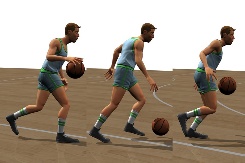 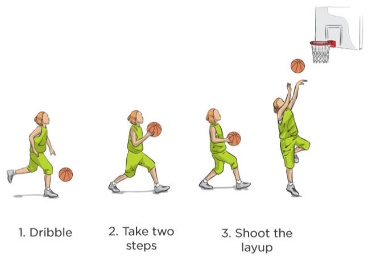 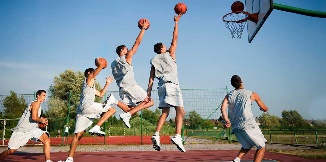 Lead Up ActivityDivide the class into two groups A & B. All the participants from both the team stands on end line. The starters of both the teams have a ball and rest student’s stands behind him. On the signal go the first person will start dribbling up to the end line, come back and pass to other. In this way one by one all the students will dribble the ball. The team who will complete first will be declared as winner. Or students dribble the ball and shut on board and again come to initial position and pass to other. File formationCommand Method 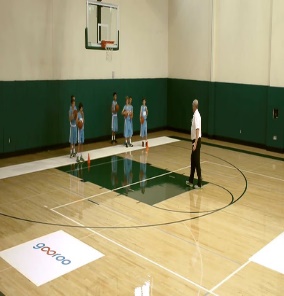 SummarizationSummarize the lesson. Re-assembly All the students are assemble in a single line formation and ask doubt if any. Line FormationCommand MethodSl NoTopic Learning out com RemarkFood and Nutrition:Introduction:Food is essential as it supplies nutrients to our body, which are needed to sustain life and physical activity.Food and Nutrition:Adequate nutrients are important for maintaining good health and physical fitness, and help prevent injuries and infections.Understand the importance of food, nutrients and their functions.Know Different types of food items, food practices and their relevance. Know the importance of seasonal, indigenous foods and their nutritive values.Activity 1: Awareness about healthy foods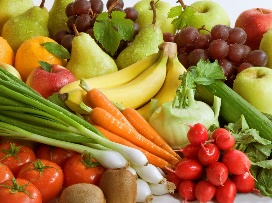 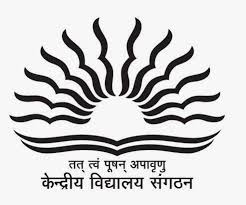 KENDRIYA VIDYALAYA ………………………………… FITNESS PROGRESS REPORT CARDSSESSION: - ……………….Name of Student:                                                                        Class & Sec:Admission No:                                                                              Date of Birth:House:                                                                                            Boy/Girl : Name of Student:                                                                        Class & Sec:Admission No:                                                                              Date of Birth:House:                                                                                            Boy/Girl : Name of Student:                                                                        Class & Sec:Admission No:                                                                              Date of Birth:House:                                                                                            Boy/Girl : Name of Student:                                                                        Class & Sec:Admission No:                                                                              Date of Birth:House:                                                                                            Boy/Girl : Name of Student:                                                                        Class & Sec:Admission No:                                                                              Date of Birth:House:                                                                                            Boy/Girl : Name of Student:                                                                        Class & Sec:Admission No:                                                                              Date of Birth:House:                                                                                            Boy/Girl : Name of Student:                                                                        Class & Sec:Admission No:                                                                              Date of Birth:House:                                                                                            Boy/Girl : Sl.NName of TestDate of TestScoreRatingsRemarks1PULL- UP (BOYS)1st chance1PULL- UP (BOYS)2nd   chance1PULL- UP (BOYS)3rd  chance2FLEXED ARM (GIRLS)1st chance2FLEXED ARM (GIRLS)2nd   chance2FLEXED ARM (GIRLS)3rd  chance3SIT UP1st chance3SIT UP2nd   chance3SIT UP3rd  chance4SHUTTLE RUN1st chance4SHUTTLE RUN2nd   chance4SHUTTLE RUN3rd  chance5STANDING LONG JUMP1st chance5STANDING LONG JUMP2nd   chance5STANDING LONG JUMP3rd  chance650 YARD DASH1st chance650 YARD DASH2nd   chance650 YARD DASH3rd  chance7600 YARD RUN1st chance7600 YARD RUN2nd   chance7600 YARD RUN3rd  chance8BMIWeight (Kg):Height (Meter) AgeAgeAgeAgeAgeAgeAgeAgeRatings1011121314151617+95999101215151575344579101050122346772500012344500000011RepetitionsRepetitionsRepetitionsRepetitionsRepetitionsRepetitionsRepetitionsRepetitionsRepetitionsAgeAgeAgeAgeAgeAgeAgeAgeRatings1011121314151617+95423935353535343475181818181818181850999999882533333333500000000SecondsSecondsSecondsSecondsSecondsSecondsSecondsSecondsSecondsAgeAgeAgeAgeAgeAgeAgeAgeAgeAgeAgeAgeAgeRatings56789101112131415161795303642474850515658596061627523263337384041464849505152501820263032343639414244454625111519252627293135363838385261014151617192527282825RepetitionsRepetitionsRepetitionsRepetitionsRepetitionsRepetitionsRepetitionsRepetitionsRepetitionsRepetitionsRepetitionsRepetitionsRepetitionsRepetitionsAgeAgeAgeAgeAgeAgeAgeAgeAgeAgeAgeAgeAgeRatings56789101112131415161795283540444547505251515654547524283135363940414142434344501922252930323436353537373725121420222325283030303030315261012141519191920202020RepetitionsRepetitionsRepetitionsRepetitionsRepetitionsRepetitionsRepetitionsRepetitionsRepetitionsRepetitionsRepetitionsRepetitionsRepetitionsRepetitionsAgeAgeAgeAgeAgeAgeAgeAgeAgeAgeAgeAgeRating678910111213141516179014141313121211111010090970151514141313121211111010501616151514141313121211113017171616151514141313121210181817171616151514141313SecondsSecondsSecondsSecondsSecondsSecondsSecondsSecondsSecondsSecondsSecondsSecondsSecondsAgeAgeAgeAgeAgeAgeAgeAgeAgeAgeAgeAgeRating678910111213141516179015151414131312121111101070161615151414131312121111501717161615151414131312123018181717161615151414131310191918181717161615151414Seconds Seconds Seconds Seconds Seconds Seconds Seconds Seconds Seconds Seconds Seconds Seconds Seconds AgeAgeAgeAgeAgeAgeAgeAgeRatings1011121314151617+957274788490969810075646771758086909350596265697480848525545660626673787854648505256626565InchesInchesInchesInchesInchesInchesInchesInchesInchesAgeAgeAgeAgeAgeAgeAgeAgeRatings1011121314151617+95707274777878798175626466697171717250565960636465656525495254575859595954144464849504949InchesInchesInchesInchesInchesInchesInchesInchesInchesAgeAgeAgeAgeAgeAgeAgeAgeAgeAgeAgeAgeAgeRatings 56789101112131415161795098.58.508087.57.507076.56.506 0675109.5098.58.508087.57.507076.56.5501110.5109.5098.58.508087.57.50707251211.51110.5109.5098.58.508087.57.551312.51211.51110.5109.5098.58.50808SecondsSecondsSecondsSecondsSecondsSecondsSecondsSecondsSecondsSecondsSecondsSecondsSecondsSecondsAgeAgeAgeAgeAgeAgeAgeAgeAgeAgeAgeAgeAgeRatings56789101112131415161795109.5098.58.508087.57.507076.56.5751110.5109.5098.58.508087.57.50707501211.51110.5109.5098.58.508087.57.5251312.51211.51110.5109.5098.58.50808513.5131312.51211.51110.5109.5098.58.5SecondsSecondsSecondsSecondsSecondsSecondsSecondsSecondsSecondsSecondsSecondsSecondsSecondsSecondsRatings1112131415161795120115115110110105 1057512512011511511011011050130125125120120115115251351351301301251251205140140135135130130125Ratings11121314151617951251201201151151101107513012512512012011511550135130130125125120120251401351351301301251255145140140135135130130KENDRIYA VIDYALAYA SANGATHAN (Fit India Movement) KENDRIYA VIDYALAYA SANGATHAN (Fit India Movement) KENDRIYA VIDYALAYA SANGATHAN (Fit India Movement) KENDRIYA VIDYALAYA SANGATHAN (Fit India Movement) Month wise programme and the Teachers to be utilized Month wise programme and the Teachers to be utilized Month wise programme and the Teachers to be utilized Month wise programme and the Teachers to be utilized S.noMonthTheme based ActivitiesAll Teachers to be engaged smooth and successful completion of activities 1February Magical Monday: Magical Monday: 1February Khelo India songhttps://youtu.be/_bFPdRbrCGM1February 1 Organization of Indigenous/Traditional SportsTGT(P&HE), Coach, Yoga Teacher, PRT 1February Popular Games of the stateshttps://youtu.be/49VhuGxzkpU?t=231February https://fitindia.gov.in/indigeneous-games/1February https://parenting.firstcry.com/articles/magazine-15-traditional-games-of-india-that-probably-internet-generation-dont-know/1February 2.Students Profile (Name, Age, weight, Height, Sleeping Hours, Breakfast/Lunch/Dinner Timing, Favorite Dishes etc.)Class Teacher & Co-Class Teacher 2MarchMental Fitness week:   The following activities to be brought into CCA activity schedule Mental Fitness week:   The following activities to be brought into CCA activity schedule 2March1. Words Picture makingCCA in charge, Language teachers, Class teachers2Marchhttps://youtu.be/R-iBVPevUTU2Marchhttps://youtu.be/JkT3lP2kEig2Marchhttps://youtu.be/rLKWWMFrLJI2Marchhttps://www.pinterest.ca/bymyword/sports-word-art/2March2. Puzzle solving (Sudoku, Crosswords & Jumbles)CCA in-charge, Language teachers, Class teachers2MarchSudoku ( Maths Teachers)1)     https://youtu.be/OtKxtvMUahA     2)  https://www.youtube.com/watch?v=MnP0vs19lSI2MarchCrosswords (Language teachers)https://www.youtube.com/watch?v=sBx5rMm_ojM2Marchhttps://www.youtube.com/watch?v=FeixN2jBIMc2Marchhttps://www.youtube.com/watch?v=4ZB6GNtHBu82Marchword Jumbles (language teachers)https://www.youtube.com/watch?v=DVCoxo3--Ps2Marchhttps://www.youtube.com/watch?v=BljnSfDUZZM2March3. Meditation / Mindfulness activities (5 Minutes)  TGT(P&HE) , Yoga Teachers  , Class teachers2MarchMind fullnesshttps://www.youtube.com/watch?v=SEfs5TJZ6Nk2Marchsleep https://www.youtube.com/watch?v=rtKtGL8uC6w     3AprilFitness awareness Week:  TGT(P&HE) , Coach , Class TeachersFitness awareness Week:  TGT(P&HE) , Coach , Class Teachers3April1. Mass PT (Including all staff of School)https://youtu.be/N8ZtmNTpGKo?t=103April2. Ringing of Fit India Bell (10 minutes stretching and Simple exercise)https://www.youtube.com/watch?v=De0rzr0V14U3April3. Awareness generation Rally on themes “We Fit – India Fit”https://youtu.be/fBxgv6gtnr4?t=214MayFunny Tuesday: Funny Tuesday: 4May1. Free Hand Exercise, Dance & follow the leader activities.TGT(P&HE) , Coach , ART, primary teachers Class Teachers 4MayFree Hand exercisehttps://youtu.be/VjrrLXb_tM4?t=484MayFallow the leaderhttps://youtu.be/riicsTE2TzQ?t=134Mayhttps://youtu.be/fbDNDHJ7E6s?t=1974Mayhttps://youtu.be/rjV9o_NEbnQ?t=15624Maydancehttps://youtu.be/3gKwqRmVJNw?t=6494Mayhttps://youtu.be/Vzj5-qH2RyE?t=1654May2. Fit India – Parents Teachers Meeting.  Class Teacher & Co-Class Teacher 4Mayhttps://youtu.be/LmF0ACYR-bA?t=185JuneFit India Literary week: The following activities to be incorporated into CCA activity schedule Fit India Literary week: The following activities to be incorporated into CCA activity schedule 5June1. Quiz competition on Hygienic and Un Hygienic foods and nutrition. TGT(P&HE), TGT (LIB) , Class Teachers5Junehttps://youtu.be/36Wv9pgERsI?t=185June2. Essay, Quotes, Slogan writing on Themes “Fit India Movement”.TGT(P&HE), TGT (LIB) , Class Teachers, CCA I/C 5JuneEssayhttps://youtu.be/4buvqsZm2I4?t=135JuneQuoteshttps://youtu.be/bVKIaLfV7hE?t=55JuneSloganhttps://youtu.be/dATnnPBnBPE?t=905June3. Celebration of “Yoga Day” (Age-Appropriate Yoga activities) TGT ( P&HE) , Yoga Teachers, Class Teachers , CCA I/C 5Junehttps://youtu.be/FczFd5K6b4Q?t=4https://youtu.be/CBko9JPMtHs?t=2166July Fit India Talks:Fit India Talks:6July 1. Physical Education Teacher or any eminent person from related field will talk on or may use any creative method to aware the students / fellow Teachers / Staff/Parents on “Health in Human life” TGT(P&HE), TGT (Science), PGT (BIO), Interested Teachers, Outstanding Sports personalities from parent side, Aluminies, nearby localities, SAI, Sports College etc.,7AugustWinner’s Wednesday:Winner’s Wednesday:7AugustStaff V/s Students Interclass Traditional games.TGT(P&HE), Coach, Class Teachers 8September Thursday Shiny morning:Thursday Shiny morning:8September 1. Indoor & Outdoor GamesTGT(P&HE), Coach, Yoga Teacher8September 2. Age appropriate Yoga Activities.TGT(P&HE), Coach, Yoga Teacher9OctoberFit Friday : TGT(P&HE), Coach , Class Teachers, CCA I/C , Yoga TeacherFit Friday : TGT(P&HE), Coach , Class Teachers, CCA I/C , Yoga Teacher9October1. Fit India Cyclinghttps://youtu.be/2fL0CQrPbeg9October2. Plogging Run https://youtu.be/Ar7YuuQXZRI?t=79October3. Hula Hopinghttps://youtu.be/8cdCULEQfcQ?t=69Octoberhttps://youtu.be/S-p5PPXyj3E?t=99October4. Meditation / Mindfulness (5 Minutes Sleep) in Schools / Community. https://youtu.be/9A0S54yAgEg?t=149OctoberMind fullnesshttps://youtu.be/vzKryaN44ss?t=59Octoberhttps://youtu.be/mjtfyuTTQFY?t=1810NovemberSportier Saturday:Sportier Saturday:10NovemberInter and Intra School competitions and National Games across the country.TGT(P&HE), all House Masters and Associate Housemasters10Novemberhttps://youtu.be/49VhuGxzkpU?t=2011DecemberFit India Awards Week:11December1. Fit Star Kids: recognition of the Fit star Kids from the school on the basis of his / her performance throughout the year.TGT(P&HE), all House Masters and Associate Housemasters11December2. Fit Teacher Award: recognition of Fit Teacher award from the school on the basis of active participation in the movement.TGT(P&HE), all House Masters and Associate Housemastersforgotten Traditional gameshttps://youtu.be/IlFOdPxwH0U Indian Childhood Games on The Verge of Extinctionhttps://youtu.be/4XkJ29PX4ck